Результаты школьных олимпиад, конкурсов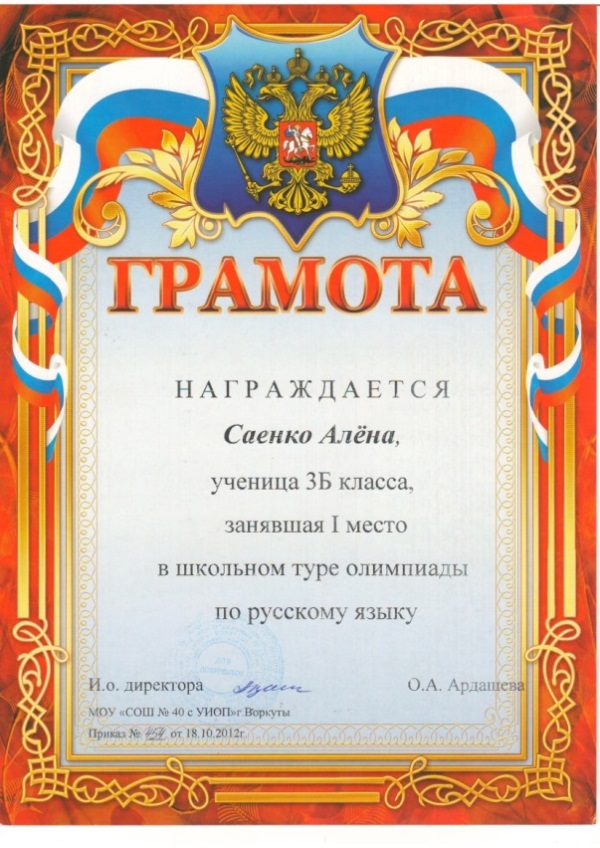 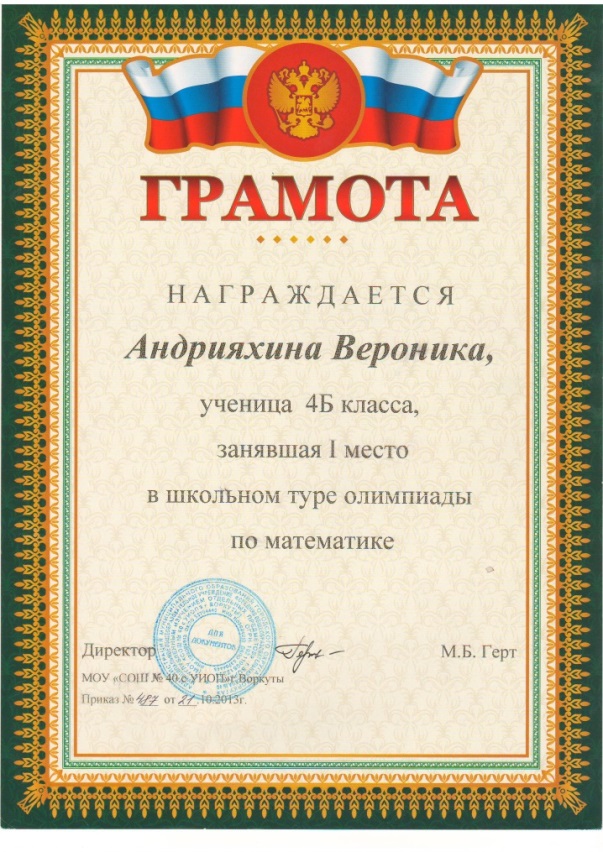 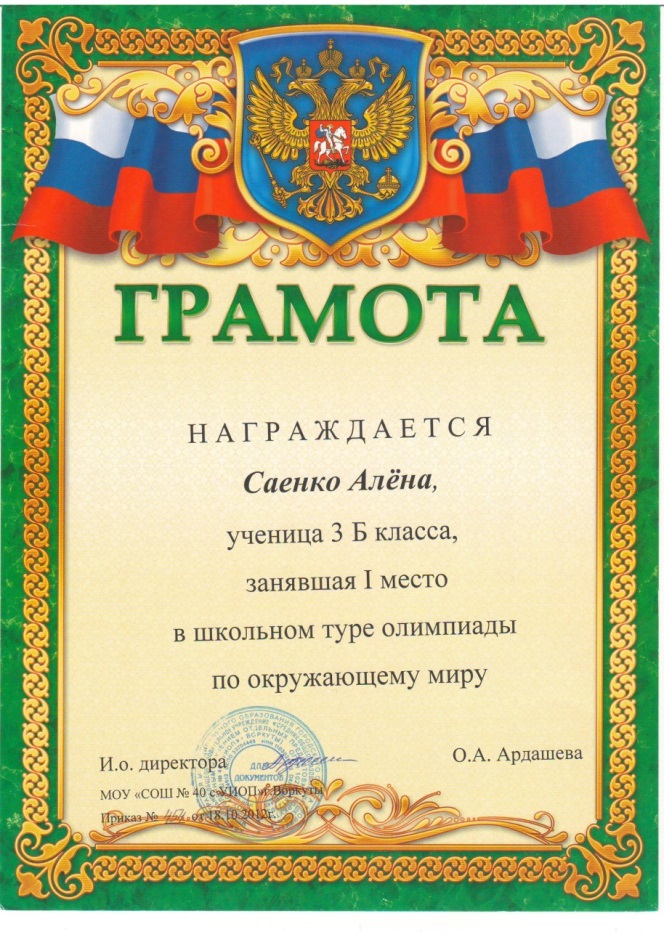 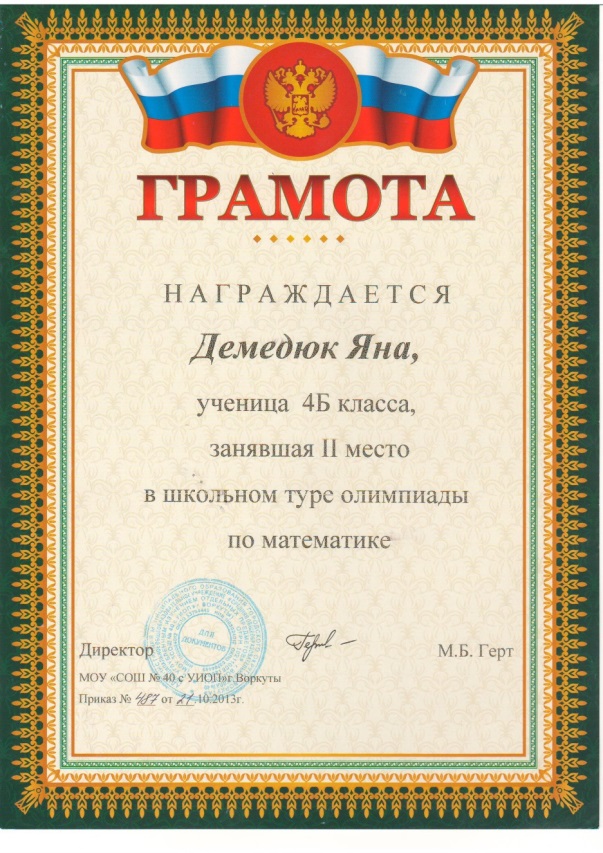 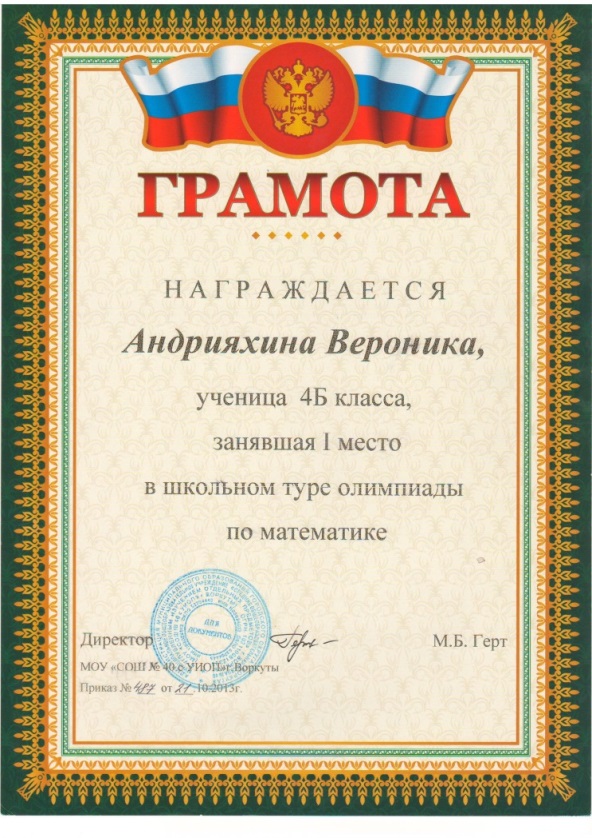 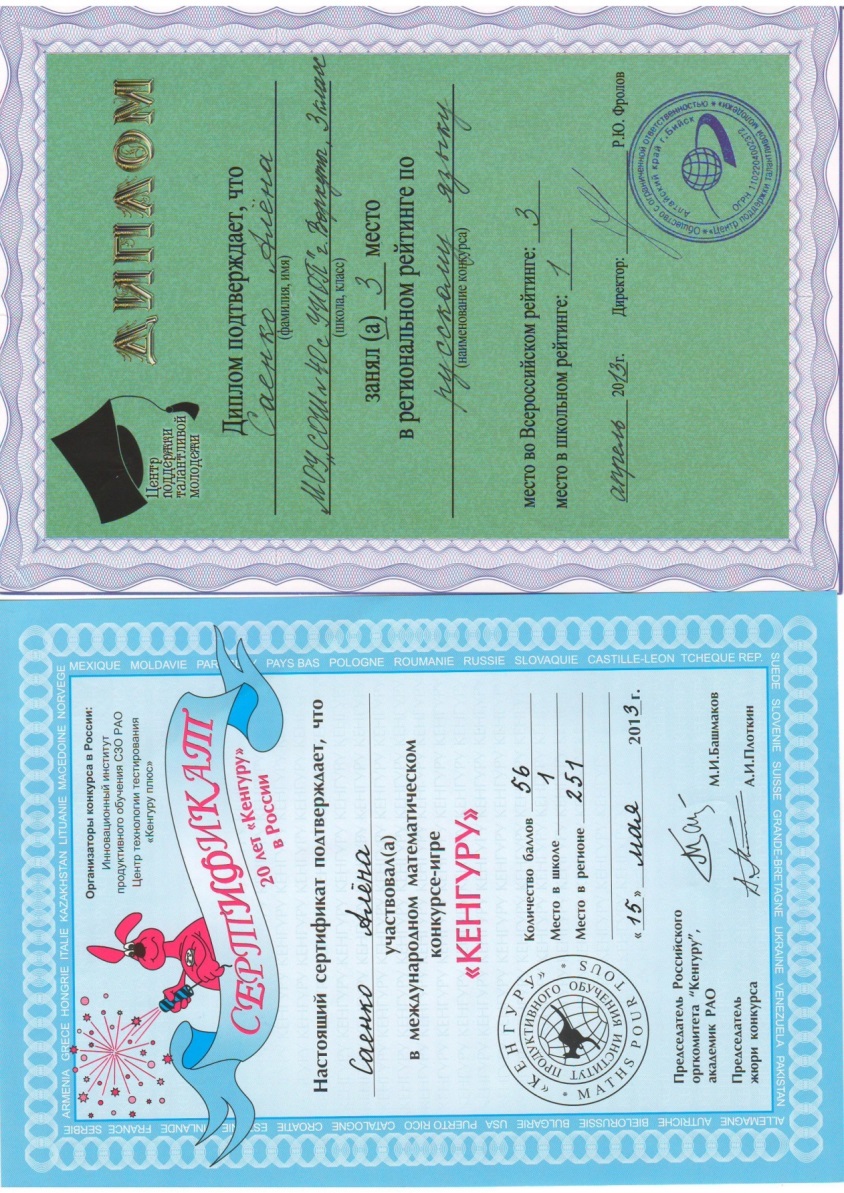 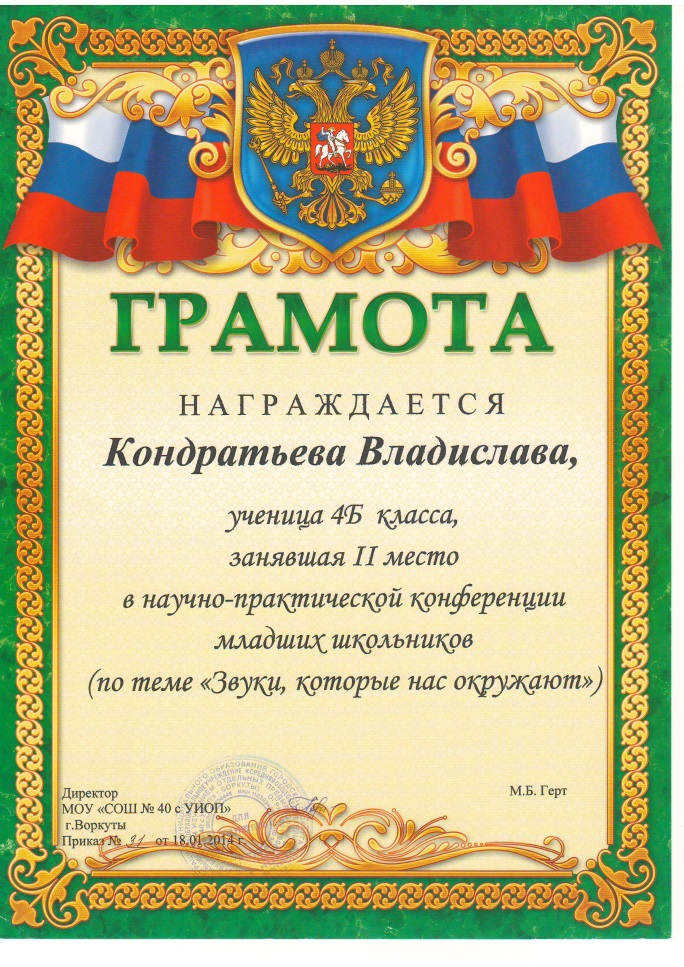 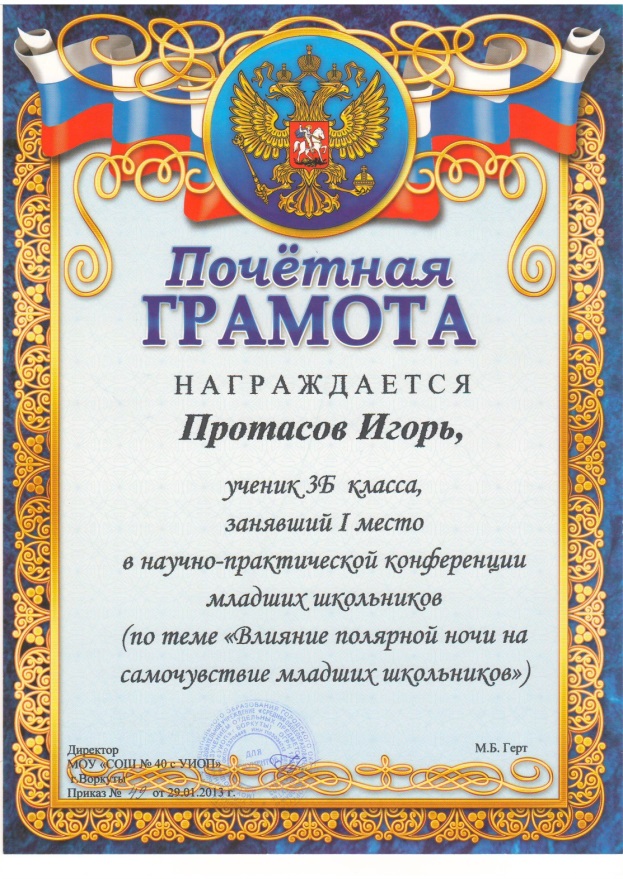 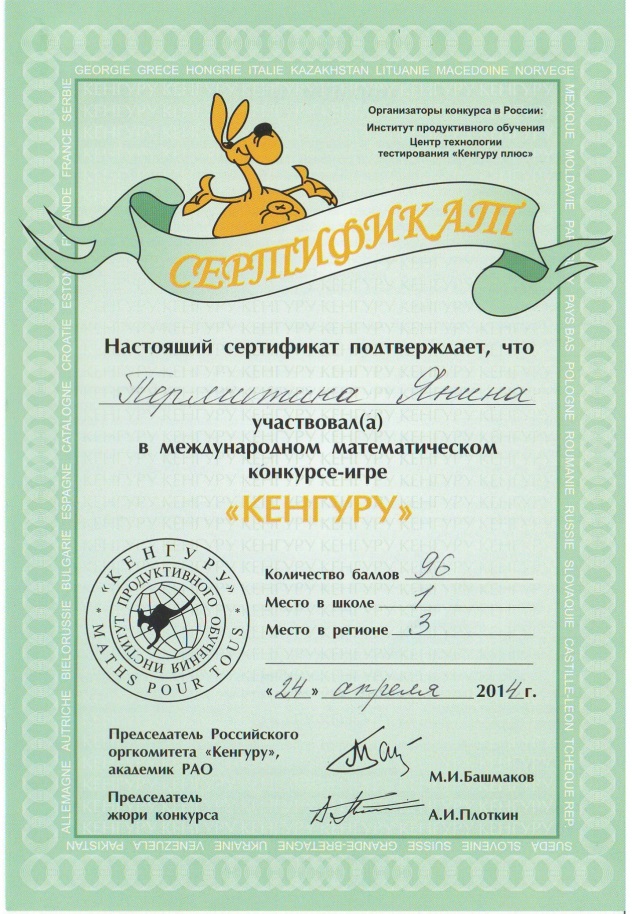 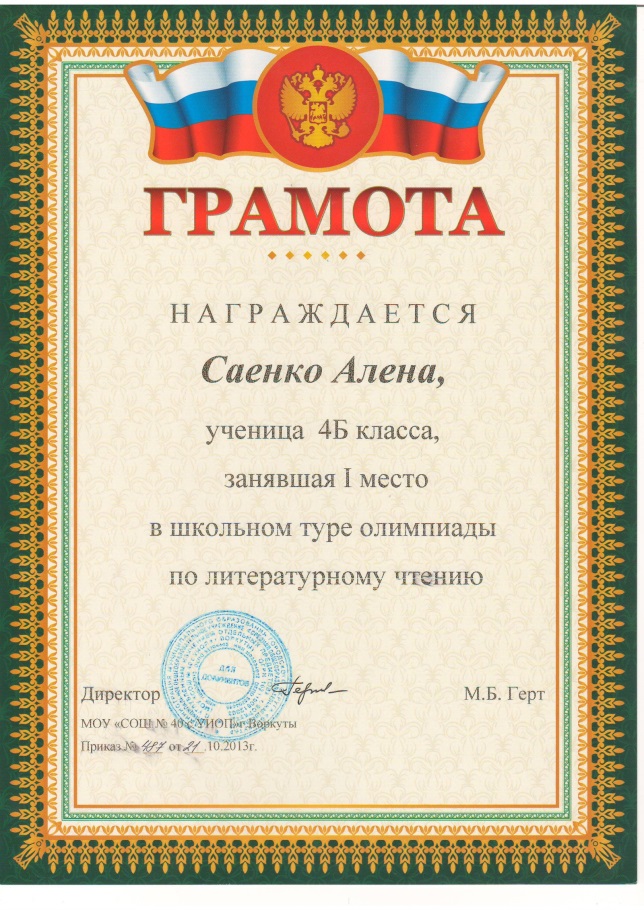 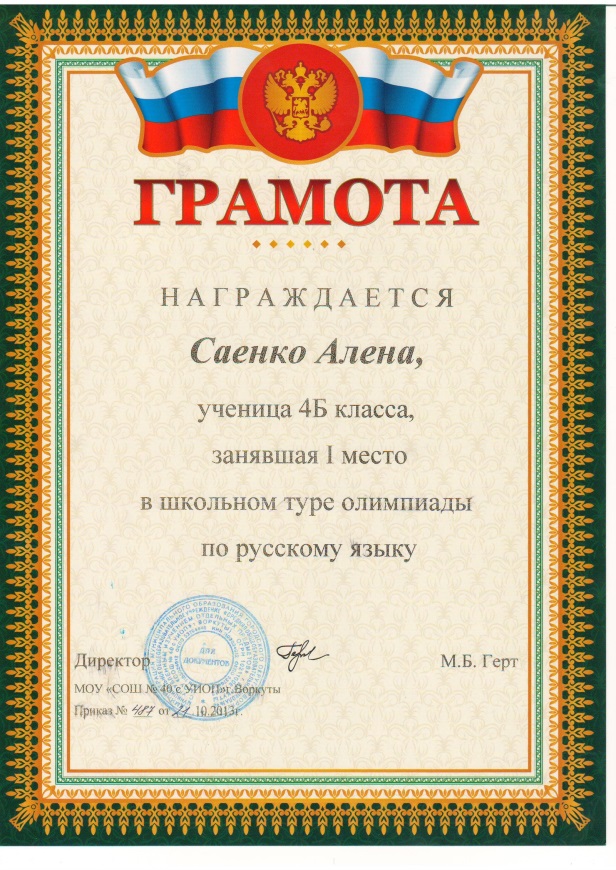 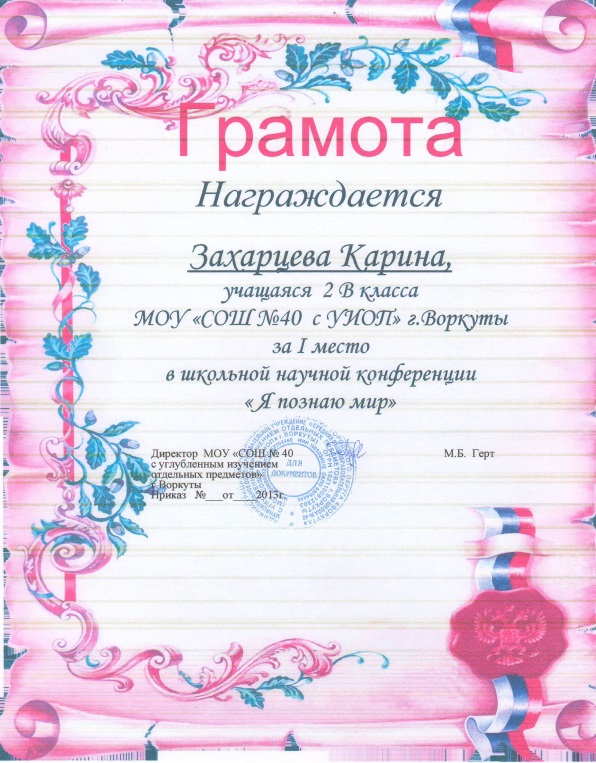 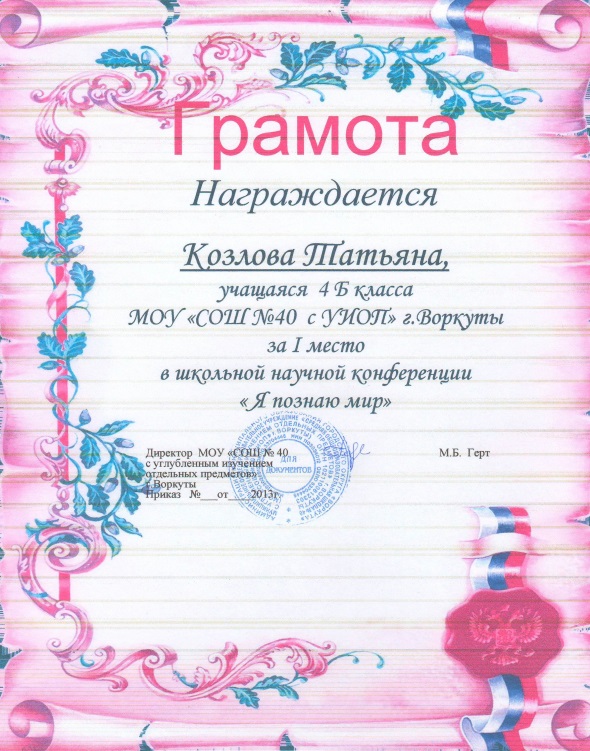 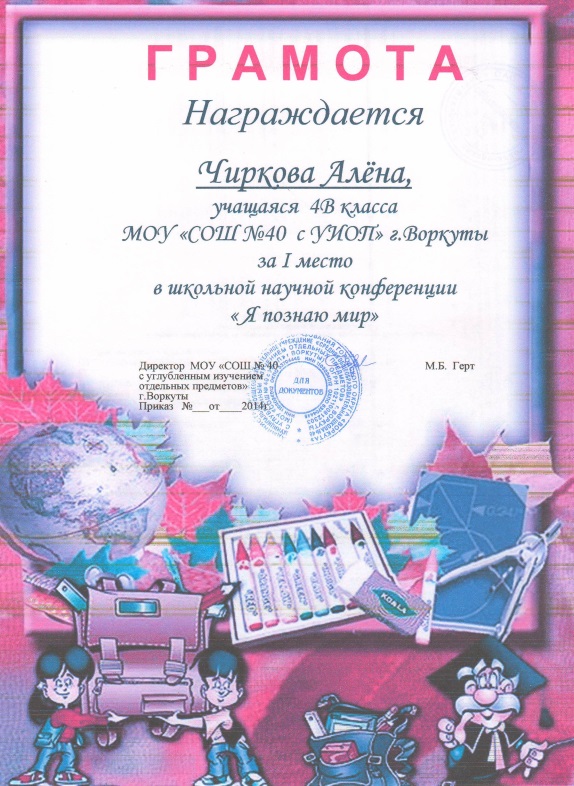 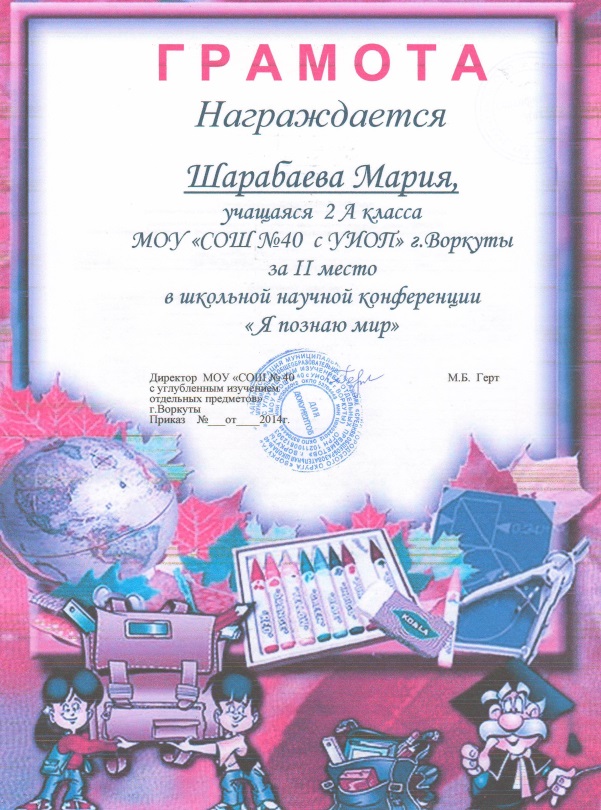 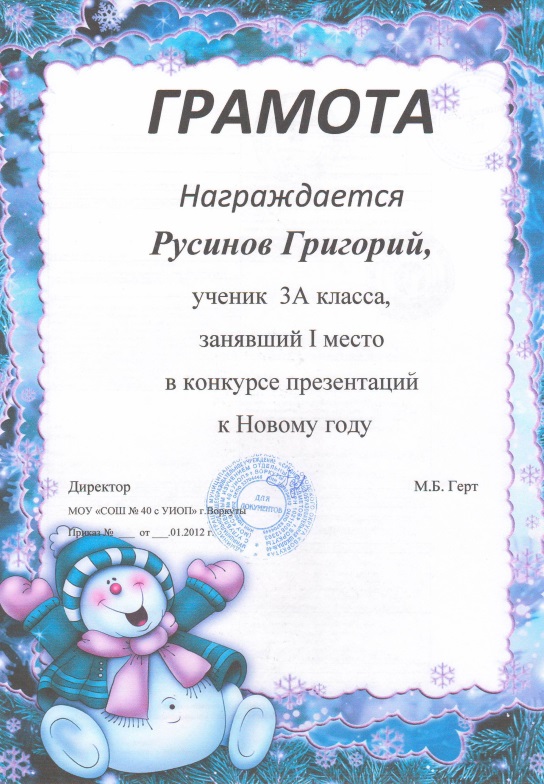 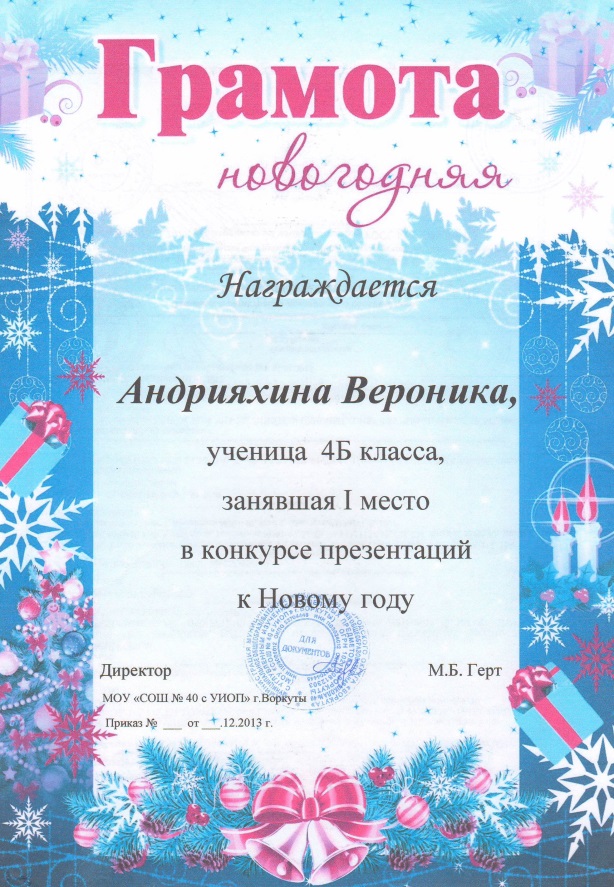 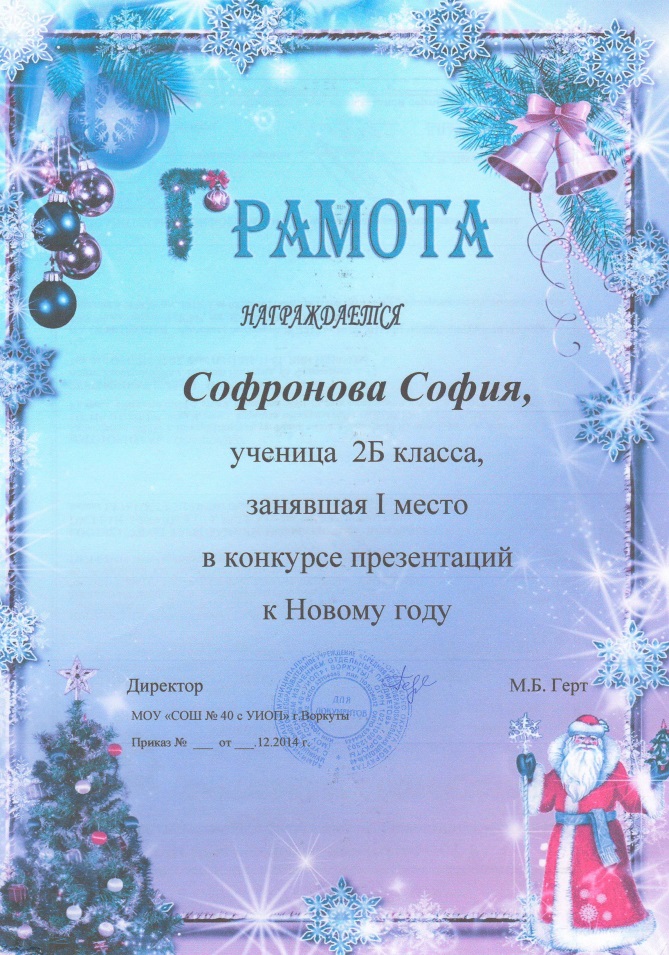 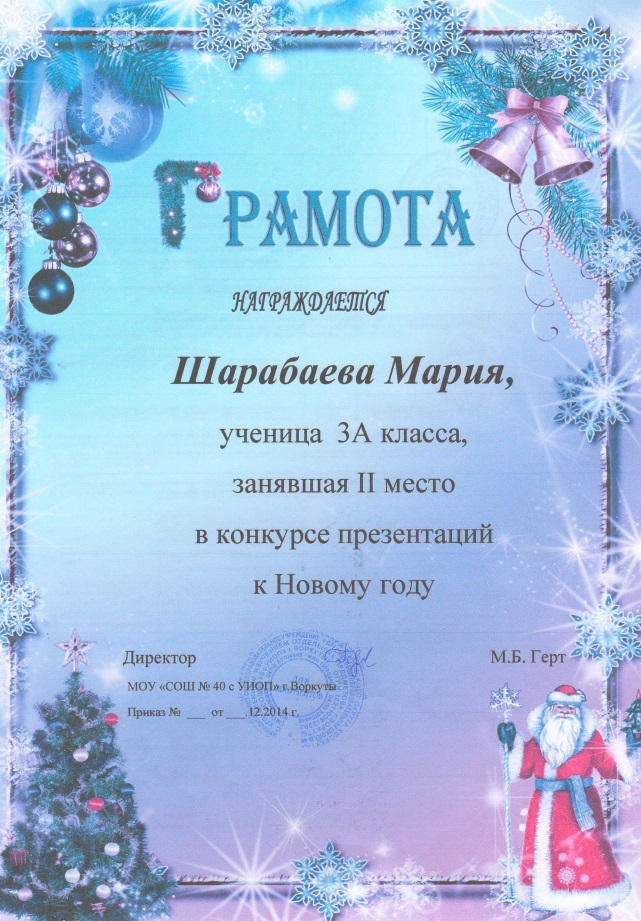 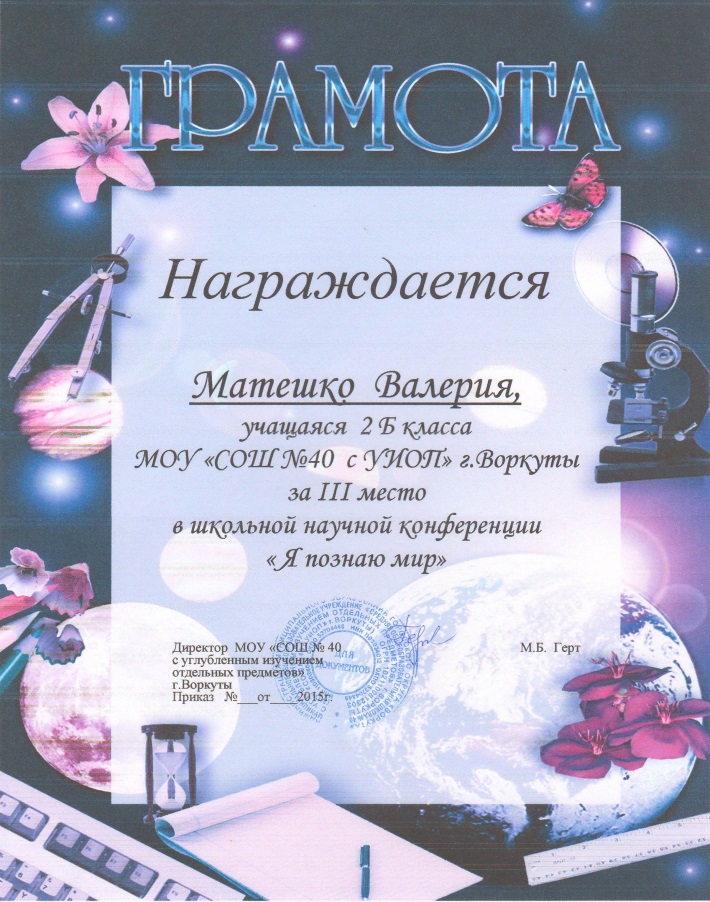 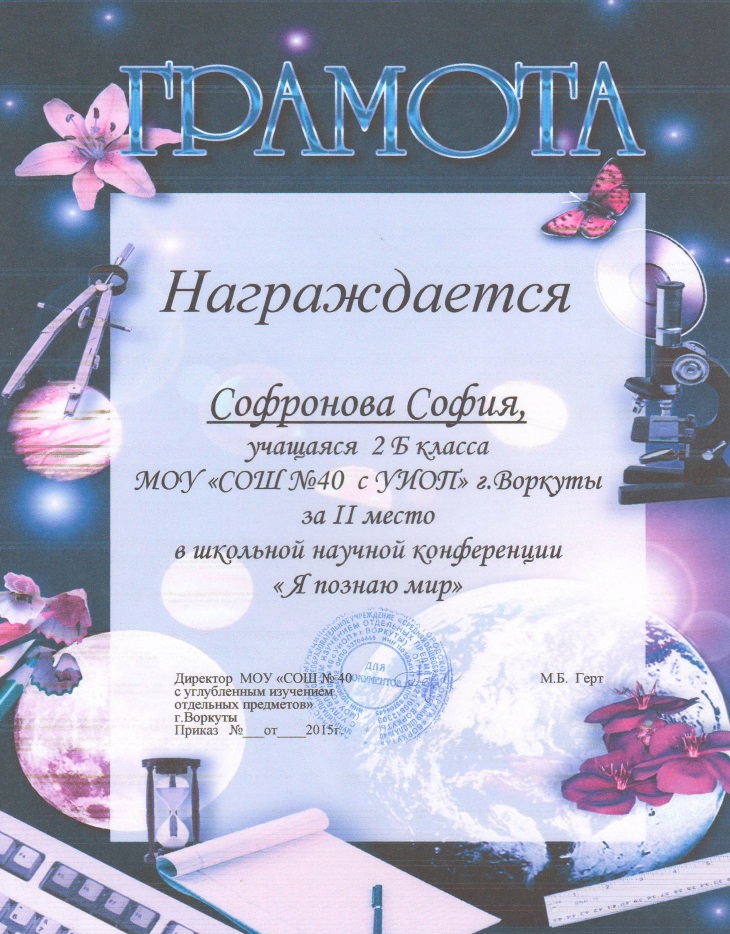 